Continue on reverse if necessary(dw May 2018)Name: (please print)Email:NOTICE: WARNING CONCERNING COPYRIGHT RESTRICTIONSUK Law and CPDA, 1988 (Copyright, Patents and Design Act, 1988) Please note that materials made available by Special Collections are governed by UK copyright law (Copyright, Design & Patents Act 1988). Reproduction of this thesis in any format for any purpose other than non-commercial research and private study may constitute a violation of CDPA and infringement of rights associated with the thesis. I have read the above Notice and I hereby request a copy of the thesis described below. The thesis is requested for my exclusive use, for the sole purpose of non-commercial research or private study. I understand that I am responsible for complying with copyright law. Deposit of copies (photocopies, photographs, digital files, etc.) in another repository is prohibited.  I have not previously been supplied with a copy of this thesis by the Library. I understand that sufficient acknowledgement of the source should be made when quoting from the thesis and that the amount quoted should be no more than is required by the specific purpose for which the quotation is used.Signature                                                                                                                                                    DatePrepayment requiredAll columns must be filled in for copies to be made:All columns must be filled in for copies to be made:All columns must be filled in for copies to be made:All columns must be filled in for copies to be made:AuthorTitleYearLast useful date for supplyPatron NameDate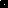 